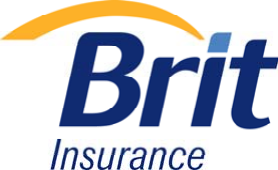 Previously released to the London Stock Exchangeon 6 May 2010BRIT INSURANCE HOLDINGS N.V. INTERIM MANAGEMENT STATEMENTBrit  Insurance  Holdings  N.V.  (“Brit  Insurance”  or  “the  Group”),  the  international  general  insurance  and  reinsurancegroup,  releases  the  following  Interim  Management  Statement  and  trading  update  as  required  by  the  UK  ListingAuthority's Disclosure and Transparency rules, relating to the 18 week period from 1 January 2010 to 5 May 2010.Summary	Gross written premium down 13.3% to £483.5m for the three month period (the period) ended 31 March 2010 (31March 2009: £557.6m), a decrease of 9.9% at constant exchange rates.	Average premium rate increase on renewal business for the period of 1.4% (31 March 2009: increase of 4.6%)		Lower  premium  volumes  result  from  a  reduction  in  the  capital  allocated  to  certain  classes  where  competition  is increasing. This is consistent with the Group’s previous comments that it does not expect to grow in 2010 in order to protect profit margins	The market experienced significant catastrophe claims activity in the period. The Group’s best estimate for its pre-tax net exposure arising from February’s earthquake in Chile remains unchanged at US$71m (£46m1)	Overall movement on prior year claims reserves continues to be positive	Investment  return  for  the  period  of  £35.3m,  a  return  in  the  quarter  of  1.0%  (31  March  2009:  loss  of  £8.2m  and-0.3%)Dane Douetil, Chief Executive Officer of Brit Insurance Holdings N.V., said:“The  underwriting  market  in  the  first  quarter  of  2010  has  developed  broadly  in  line  with  our  expectations.  I  am particularly pleased that, as a result of our underwriters being prepared to walk away from inadequately priced business,we  have  achieved  an  overall  1.4%  rate  increase  in  a  competitive  market  place.  The  corollary  of  this  underwriting discipline,  and  of  the  portfolio  management  measures  we  have  put  in  place  over  the  last  two  years,  is  that  we  areseeing reduced premium volumes. This is to be expected at this part of the underwriting cycle and as we work hard toenhance our underwriting portfolio.“The earthquake in Chile will be a significant market loss and our expected exposure in relation to our size reflects the controlled nature of our catastrophe account.“The  diversity  within  the  underwriting  portfolio  stands  us  in  good  stead  as  the  various  markets  we  operate  in  follow different cyclical patterns. We are ready to capitalise on opportunities should they arise, but we continue to expect that, absent significant rate increases, there will be no premium volume growth during 2010.”Financial performanceGross written premium and premium rate movements by Strategic Business Unit (SBU)Estimates are based on the Group’s underwriters’ estimates of rate changes, including adjustments to terms and conditions, and relate to renewal business only, since this represents the business with the best year-on-year data.UnderwritingOverall gross written premium fell by 9.9% at constant currency in line with the Group’s comment that it does not expectto grow in 2010 unless additional premium rate increases are realised. On an underlying basis, excluding the effect of movements  on  prior  year  premium  estimates,  gross  written  premium  fell  by  4.9%.  Conversely,  in  the  first  quarter  of2009, movements on prior year premium estimates were positive.Premium volumes continue to reflect portfolio actions in Brit Global Markets and stability in Brit UK and Brit Reinsurance (excluding  movements  on  prior  year  premium  estimates).  Overall  the  Group  was  able  to  keep  rate  movements  in positive territory, with an average rate increase on renewed business of 1.4%, by declining to renew business where rates were under excessive pressure.Brit Global Markets (44% of 1Q Group premium)The  underwriting  market  for  Brit  Global  Markets  is  broadly  steady,  with  an  overall  0.5%  average  rate  increase  on renewed business in the first quarter of 2010. In the majority of classes of business rate movements ranged from -1% to+1%.As  a  result  of  these  trends  and  the  effect  of  the  portfolio  management  actions  taken  over  the  last  two  years,  gross written premium reduced by 13.4% at constant currency in the period. In particular premium volumes were down by33%  in  Professional  Lines  and  by  24%  in  Accident  &  Health  as  Brit  Global  Markets  non-renewed  business  that  no longer met the Group’s required long-term return on capital. Other divisions saw lower volume reductions as the Group continued to optimise its selective underwriting approach.With the exception of the earthquake in Chile (see below), the SBU experienced a modest improvement in the claims environment compared with its experience in the 2009 full year.Brit Reinsurance (35% of 1Q Group premium)Brit Reinsurance experienced reassuring stability in the first quarter of 2010 with average rate increases on renewed business of 1.4% and premium volumes up 1.8% excluding the effect of movements on prior year premium estimates. After taking into account movements on prior year estimates, gross written premium was down by 10.2% at constant currency.On 1 April approximately 10% of the SBU’s in-force portfolio renews with a particular bias towards the Asian componentof  the  International  Property  Treaty  account.  For  the  Property  Treaty  account  as  a  whole,  average  premium  rate movements  achieved  on  renewed  business  on  1  April  showed  a  marginal  fall  of  1.2%.  Furthermore,  following  the establishment of a representative office in Tokyo in 2009, the SBU has strengthened its long-term relationships with its core business partners in this strategically important region.The first quarter of 2010 saw a number of market claims which are discussed in more detail below.Brit UK (21% of 1Q Group premium)In an improving, but still competitive, commercial insurance market in the UK, the SBU continues to focus on building its product offering and distribution capability. Average premium rate increases in the period were 3.0% with the highest rate  increases  experienced  in  Motor  (10.0%)  whereas  premium  rates  in  Liability  lines  (Employers’  Liability  and Professional Indemnity) remained broadly unchanged. Within this environment gross written premium for the period was stable.Underwriting profitability remains tight in the UK market and in this environment the SBU continues to focus on portfolio management.  Brit  UK  will  only  grow  when  the  rating  environment  strengthens  sufficiently  to  improve  underwriting margins.Major claim activityThe  first  quarter  of  2010  saw  a  number  of  market  claims  including  the  earthquake  in  Chile,  European  windstorm Xynthia, hail storms and flooding in Australia and severe winter weather in the UK and US. Industry commentators have estimated  insured  natural  catastrophe  losses  of  approximately  US$16bn  which  is  the  highest  first  quarter  total  on record.As reported on 26 March 2010, the Group considers the earthquake in Chile to be a major claim with a best estimate ofits  pre-tax  net  exposure  (after  allowing  for  reinsurance  recoveries  and  reinstatement  premiums)  to  be  approximately US$71m  (£46m1).  This  estimate  has  been  derived  by  a  thorough  ground-up  analysis  for  each  portfolio  and  for  the Property Treaty Catastrophe account the Group believes this approach is consistent with a market loss of approximately US$6bn.The  Group  further  estimates  that  should  the  market  loss  reach  US$10bn  its  inwards  International  Property  Treaty Catastrophe account will have no additional exposure to any deterioration beyond this level. Under this scenario and including  a  similarly  conservative  estimate  for  the  Direct  account,  the  Group  estimates  a  total  net  exposure  of approximately US$97m (£62m1).The significant range for market estimates illustrates the uncertainty associated with claims arising from this event and it will take a number of months before estimates can be assessed with any degree of certainty.The Group does not expect any of the other market claims referred to above to represent a major claim (i.e. net claim greater than £10m to the Group) either individually or in aggregate.Furthermore, events in the second quarter of 2010 to date include the Deepwater Horizon rig explosion in the Gulf of Mexico  and  the  partial  closure  of  European  airspace  following  a  volcanic  eruption  in  Iceland.  At  this  stage  it  is  not expected that the aggregate cost of these events will be a major claim for the Group.InvestmentsThe Group has achieved a good start to the year with total investment return of £35.3m representing a 1.0% return on average cash and investments in the period. This return was driven largely by a favourable development in the marketsfor short duration government securities in Sterling and US dollars. During the three months to 31 March 2010, total cash and investments increased by 3.4% to £3.6bn.The Group’s allocation to fixed income securities increased during the period to 78.4% from 65.7% at the end of 2009.The increase was invested predominantly in government bonds and US agency mortgage-backed securities. Meanwhile cash holdings decreased from 28.6% to 15.6%. Holdings of riskier assets, including corporate bonds, equities, and specialised investment funds, were broadly unchanged during the quarter. The Group has no direct exposure in its investment portfolio to Greece, Portugal or Ireland and holdings of Spanish government and corporate bonds total 0.6%of the portfolio. These holdings all mature during 2010.The investment return to 31 March 2010 (non-annualised) is set out below.The fixed income return equalled 1.0% for the first quarter and was broadly spread across the main sectors within theportfolio. Equities and specialised investment funds returned just under 5% during the period. Owing to the low level of interest rates and the normalisation of credit spreads, the Group cautions that it will be unlikely to achieve similar ratesof return in the near-term.Headcount and expensesGroup headcount at 31 March 2010 was 751 and has increased marginally since 31 December 2009 (741) reflecting the build-out of offices in Amsterdam, Chicago and Sydney. The quarterly run rate for expenses (excluding bonus costs which are a function of profit before tax) was at similar levels to that implied by the 2009 full year results.Foreign ExchangeThe Group experienced a foreign exchange benefit in the period of £22.9m relating to a real gain on the mark to marketof the element of the Group’s capital that it holds in non-Sterling currencies. At 31 March 2010, £256.4m of the Group’s net tangible assets was denominated in non-Sterling currencies.In addition, the period saw a positive effect from foreign exchange on non-monetary items of £12.1m. As previously commented the Group considers the effect of foreign exchange on non-monetary items to be a timing difference that will reverse in future periods.Capital and liquidityThe  Group’s  main  insurance  carriers,  Brit  Insurance  Limited  (BIL)  and  Lloyd’s  Syndicate  2987,  benefit  from  strong ratings from the major rating agencies. BIL’s ratings of A (Strong) with stable outlook from Fitch and A (Excellent) with stable outlook from AM Best remain in the target range of mid to high ‘A’. Syndicate 2987’s effective rating from trading through Lloyd’s is A+ (Strong) from Standard and Poor’s and Fitch and A (Excellent) from AM Best.As  announced  on  26  February  2010,  the  Board  is  recommending  a  final  distribution  for  2009  of  30.0p  per  share.  If approved, and subject to the two month creditor objection period required under the Dutch Civil Code, this will be paidon 15 July 2010 to shareholders on the register on 14 June 2010. The shares will trade ex the distribution on 10 June2010. A scrip alternative is also being offered.At 31 March 2010, the Group’s gearing ratio2  was 24.8% (31 December 2009: 25.1%) and remains within the Group appetite to retain a gearing ratio below 30%.The Group reorganisation was complete on 21 December 2009 with a new holding company, Brit Insurance Holdings N.V., in the Netherlands. During the first quarter of 2010 the majority of the assets backing the Group’s Funds at Lloyd’s were transferred to Brit Insurance (Gibraltar) PCC Limited and now more than 50% of the Group’s net tangible assetsare located outside of the UK.OutlookWith average rate increases on renewed business of 1.4%, trends in the underwriting market in 2010 have been in line with  the  Group’s  expectations  at  the  start  of  the  year.  Rate  increases  of  3.0%  were  strongest  in  Brit  UK  as  the  UK underwriting market continues its slow turn whilst rate movements of 0.5% in Brit Global Markets is consistent with the Group’s view that the market is finely poised.The Group continues to develop its programme to move underwriting performance into the upper quartile and plans are being rolled out across each operating unit. With this sharp focus on protecting and enhancing underwriting margins, the Group  continues  to  anticipate  that  premium  volumes  will  not  grow  during  2010  unless  further  rate  increases  are experienced.The slight rate increases experienced by Brit Reinsurance in the period are likely to reduce over the course of the year once the April, June and July renewals are completed, but the margin in the business remains strong. At this stage the Group does not believe that the major industry events during the first quarter, in particular the earthquake in Chile, willbe  market  changing.  However,  if  another  large  event  was  to  occur  in  the  International  (i.e.  ex-US)  Property  Treaty market then the Group would expect some upwards pricing pressure in the January 2011 renewals.In the UK the 2009 full year results for the major insurers have again demonstrated that the accident year combined ratio for the market was over 100%. Furthermore, additional evidence of insurer pain was seen by the withdrawal of Quinn Insurance which recently entered administration. These factors together with low investment returns should leadto  a  continuation  of  market-wide  rate  increases.  Currently,  however,  there  is  little  evidence  to  suggest  that  rate increases are accelerating at a level that will lead to the industry combined ratio falling below 100%.With the three SBUs trading at different points within their respective underwriting cycles the Group believes its diverse business franchise is well positioned to face the current market conditions. With a strong balance sheet and focus on optimising  underwriting  return,  the  Group  is  confident  of  its  ability  to  continue  to  create  long-term  value  for  its shareholders.1  Using 1Q 2010 average exchange rate of £1=US$1.562 Gearing ratio: Ratio, in percent, of total borrowings divided by total capital resourcesFor further information, please contactBrit Insurance Holdings N.V.	+ 31 (0) 20 719 1100Dane Douetil, Chief Executive Officer, Brit Insurance	+44 (0) 20 7984 8500Neil Manser, Head of Investor Relations, Brit Insurance	+44 (0) 20 7098 6980Haggie FinancialDavid Haggie/Peter Rigby/Juliet Tilley	+44 (0) 20 7417 8989Notes to EditorsBrit Insurance is an international general insurance and reinsurance group specialising in commercial insurance. TheGroup  writes  a  diverse  portfolio  of  over  70  classes  of  insurance  and  reinsurance  offering  worldwide  protection.  The scope is wide-ranging: from sole traders to the largest multinational corporations; from manufacturers to professional services; from shops to satellites. Our distribution model is centred on brokers and intermediaries. Reflecting where our customers trade, we are organised into three strategic business units – Global Markets, UK and Reinsurance – which have  access to  our underwriting platforms  including Brit  Insurance  Limited  and  our  Lloyd’s  syndicate,  Brit  Syndicate2987.For more information please go to: www.britinsurance.comGross written premium3 months ended31 March 2010£m3 months ended31 March 2009£mGrowth%Growth atconstantFX rates%Brit Global MarketsBrit ReinsuranceBrit UKOther underwriting214.2166.7102.30.3259.9193.9103.60.2-17.6-14.0-1.2n.a.-13.4-10.2-1.1n.a.Group483.5557.6-13.3-9.9Premium rate movementestimates3 months ended31 March 2010%3 months ended31 March 2009%12 months ended31 December 2009%Brit Global MarketsBrit ReinsuranceBrit UK0.51.43.03.68.23.44.37.43.7Group1.44.64.8Asset allocationAt 31 March 2010£m	%At 31 March 2009£m	%At 31 December 2009£m	%EquitiesFixed incomeSpecialised investment fundsCash and cash equivalentsTotal110.9	3.02,817.2	78.4106.6	3.0560.4	15.690.5	2.82,110.7	64.6107.5	3.3956.3	29.3102.0	2.92,282.4	65.796.7	2.8994.2	28.6EquitiesFixed incomeSpecialised investment fundsCash and cash equivalentsTotal3,595.1	100.03,265.0	100.03,475.3	100.0Pre-tax return3 months ended31 March 2010£m	%3 months ended31 March 2009£m	%12 months ended31 December 2009£m	%EquitiesFixed incomeSpecialised investment fundsCash and cash equivalentsTotal5.0	4.924.4	1.05.0	4.80.9	0.1(11.1)	(10.4)(4.6)	(0.2)0.1	0.07.4	0.913.8	17.592.5	4.517.9	19.213.2	1.5EquitiesFixed incomeSpecialised investment fundsCash and cash equivalentsTotal35.3	1.0(8.2)	(0.3)137.4	4.2